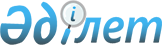 Об утверждении Правил проведения раздельных сходов местного сообщества и количественного состава представителей жителей села для участия в сходе местного сообщества села Шевченковка Житикаринского района Костанайской области
					
			Утративший силу
			
			
		
					Решение маслихата Житикаринского района Костанайской области от 23 апреля 2014 года № 234. Зарегистрировано Департаментом юстиции Костанайской области 3 июня 2014 года № 4804. Утратило силу решением маслихата Житикаринского района Костанайской области от 27 февраля 2020 года № 385
      Сноска. Утратило силу решением маслихата Житикаринского района Костанайской области от 27.02.2020 № 385 (вводится в действие по истечении десяти календарных дней после дня его первого официального опубликования).
      В соответствии с пунктом 6 статьи 39-3 Закона Республики Казахстан от 23 января 2001 года "О местном государственном управлении и самоуправлении в Республике Казахстан" и постановлением Правительства Республики Казахстан от 18 октября 2013 года № 1106 "Об утверждении Типовых правил проведения раздельных сходов местного сообщества" Житикаринский районный маслихат РЕШИЛ:
      1. Утвердить прилагаемые Правила проведения раздельных сходов местного сообщества села Шевченковка Житикаринского района Костанайской области.
      2. Утвердить количественный состав представителей жителей села для участия в сходе местного сообщества села Шевченковка Житикаринского района Костанайской области согласно приложению к настоящему решению.
      3. Настоящее решение вводится в действие по истечении десяти календарных дней после дня его первого официального опубликования. Правила проведения раздельных сходов
местного сообщества села Шевченковка
Житикаринского района Костанайской области
      1. Общие положения
      1. Настоящие Правила проведения раздельных сходов местного сообщества села Шевченковка Житикаринского района Костанайской области (далее – село Шевченковка) разработаны в соответствии с пунктом 6 статьи 39-3 Закона Республики Казахстан от 23 января 2001 года "О местном государственном управлении и самоуправлении в Республике Казахстан", постановлением Правительства Республики Казахстан от 18 октября 2013 года № 1106 "Об утверждении Типовых правил проведения раздельных сходов местного сообщества" и устанавливают порядок проведения раздельных сходов местного сообщества жителей села Шевченковка.
      2. Раздельный сход местного сообщества жителей села (далее - раздельный сход) на территории села Шевченковка созывается и проводится с целью избрания представителей для участия в сходе местного сообщества.
      2. Порядок проведения раздельных
      сходов
      3. Раздельный сход созывается акимом села Шевченковка.
      Проведение раздельного схода допускается при наличии положительного решения акима Житикаринского района на проведение схода местного сообщества.
      4. О времени, месте созыва раздельных сходов и обсуждаемых вопросах население местного сообщества оповещается не позднее, чем за десять календарных дней до дня его проведения через средства массовой информации или иными способами.
      5. Проведение раздельного схода в пределах села Шевченковка организуется акимом села Шевченковка.
      6. Перед открытием раздельного схода проводится регистрация присутствующих жителей села Шевченковка, имеющих право в нем участвовать.
      7. Раздельный сход открывается акимом села Шевченковка или уполномоченным им лицом.
      Председателем раздельного схода является аким села Шевченковка или уполномоченное им лицо.
      Для оформления протокола раздельного схода открытым голосованием избирается секретарь.
      8. Кандидатуры представителей жителей села Шевченковка для участия в сходе местного сообщества выдвигаются участниками раздельного схода в соответствии с количественным составом, утвержденным Житикаринским районным маслихатом.
      Количество представителей жителей села Шевченковка для участия в сходе местного сообщества определяется на основе принципа равного представительства.
      9. Голосование проводится открытым способом, персонально по каждой кандидатуре. Избранными считаются кандидаты, набравшие наибольшие голоса участников раздельного схода.
      10. На раздельном сходе ведется протокол, который подписывается председателем и секретарем и передается в аппарат акима села Шевченковка.
      Количественный состав представителей жителей для участия в сходе местного сообщества села Шевченковка Житикаринского района Костанайской области
					© 2012. РГП на ПХВ «Институт законодательства и правовой информации Республики Казахстан» Министерства юстиции Республики Казахстан
				
Председатель
сессии
Н. Коваленко
Секретарь Житикаринского
районного маслихата
М. Кененбаева
СОГЛАСОВАНО:
Аким села Шевченковка
Житикаринского района
Костанайской области
_________ Д. ТунжумановУтверждены
решением маслихата
от 23 апреля 2014 года № 234 Приложение
к решению маслихата
от 23 апреля 2014 года № 234 
№
Наименование улиц села Шевченковка
Количество представителей (человек)
1
Улица Набережная
6
2
Улица Абая
3
3
Улица Джамбула
3
4
Улица 1 Мая
2
5
Улица Шевченко
4
6
Улица Советская
3
7
Улица Ворошилова
3
8
Улица Молодежная
3
9
Улица Симакова
2
Всего
29